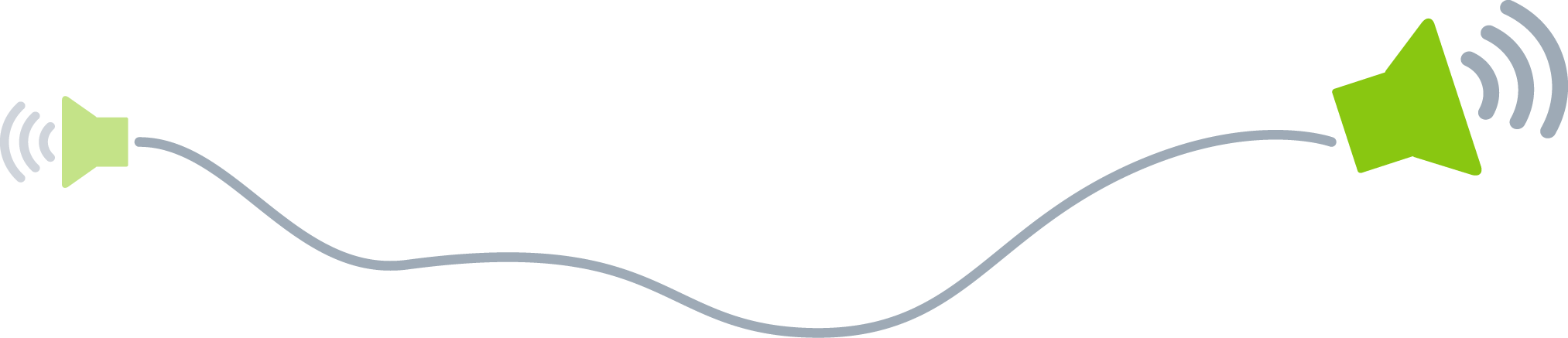 メモ[記入する準備はできましたか?テキストの行または段落を選択し、入力を開始して、独自のテキストに置き換えるだけです。最適な結果を得るには、選択範囲の文字の右にスペースが入らないようにしてください。][さらにテキストを追加する必要がありますか?このメモの書式設定を一致させるのは簡単です。[ホーム] タブの [スタイル] ギャラリーを確認し、ここで表示されるテキストの書式設定を選択します。]差出人: [差出人名]宛先: [受取人名]